The Crowsnest/Pincher Creek Landfill Association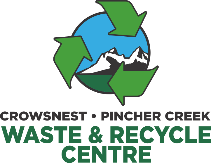 ASBESTOS ACCEPTANCE FORMPlease fill out this form 24 hours prior to the date the asbestos will be received into the Crowsnest/Pincher Creek Landfill. Date of Filing Form: _____________________________________________________Company/Individuals Filing Form_______________________________________________________________________________________________________________Type of Asbestos disposing in Landfill:_____________________________________________________________________Address of where the Asbestos came from:_____________________________________________________________________Company/Individuals Delivering Asbestos: ________________________________Bill to: ______________________________________________________________Expected Date of Delivery: ______________________________________________Analytical Attached:  	Y	    N(Crowsnest/Pincher Creek Landfill will not accept Asbestos unless an analytical has been submitted. Please see our Asbestos Acceptance Policy for details)Questions & Concerns? Please call us at 403-628-3849  Ext#1 or email us at cnpcscale@toughcountry.netThanks for your cooperation and for using the Crowsnest/Pincher Creek Landfill.ASBESTOS ACCEPTANCE POLICY FOR CNCP LANDFILLHere are the following procedures for Asbestos acceptance for staff and customers of the Crowsnest/Pincher Creek Landfill Association.1.   Yes, we accept Asbestos in our Industrial Cell, we need 24 hours notice so we can Prepare an area, we need to cover it immediately after it is dropped off.   PLEASE CALL403-628-3849 Ext#1    or e-mail cnpcscale@toughcountry.net2.   It must be double bagged in 6 ml Asbestos bags. Or (Construction grade large Asbestos 6 ml bags.)   If pipe we can’t accept pieces longer than 2 meters in length.   The pipe must be wrapped, double bagged in 6 ml asbestos bags also.   3.   We need analytical testing paperwork to accompany all Asbestos products that come into this landfill.  Don’t accept Asbestos without this paperwork.  The paperwork should have theaddress on where the Asbestos came from and the Asbestos content.   - Scale attendant a ticket should accompany the analytical paperwork and be filed in the Asbestos file in our office drawer.4.   Our rates are as follows:  For the 2023 year.$113.50 per Tonne Regional.    $141.50 per Tonne Non-Regional.$170.00 Out of Province.     $170.00 per Tonne for Asbestos Pipe, and other bulk material.  Because of difficultly of handling pipe etc., (There will be equipment fees added depending on the size of the loads.)If loads are very large and require assistance from our equipment to unload, there will be a minimum $175.00 equipment charge added to the scale ticket. Scale attendant will be consulted to add charges based on time and manpower used. Scale attendants please put in the comments of the ticket the address on where this load came fromAnd a copy of the ticket on top of the  Asbestos Acceptance Form and Analytical please file in the AsbestosFile in the bottom drawer.    